READING Look at the picture and guess what is the text about!body 		b) colours		c) lifeME, MYSELFHello, my name is Robin. Human body is so great. Today I want to tell something about my body. I’m 13 years old. So, I have got a small body. I have got blue eyes, long strait, hair. My head is a bit big. I have got two big ears. They are funny. My nose is small but my mouth is large. I’ve got long arms and long legs. So, I can play basketball well. Until now everything about my body is normal. But there is something interesting with my toes. I have got six toes on my right foot. Weird huh? Have you got anything interesting with your body? 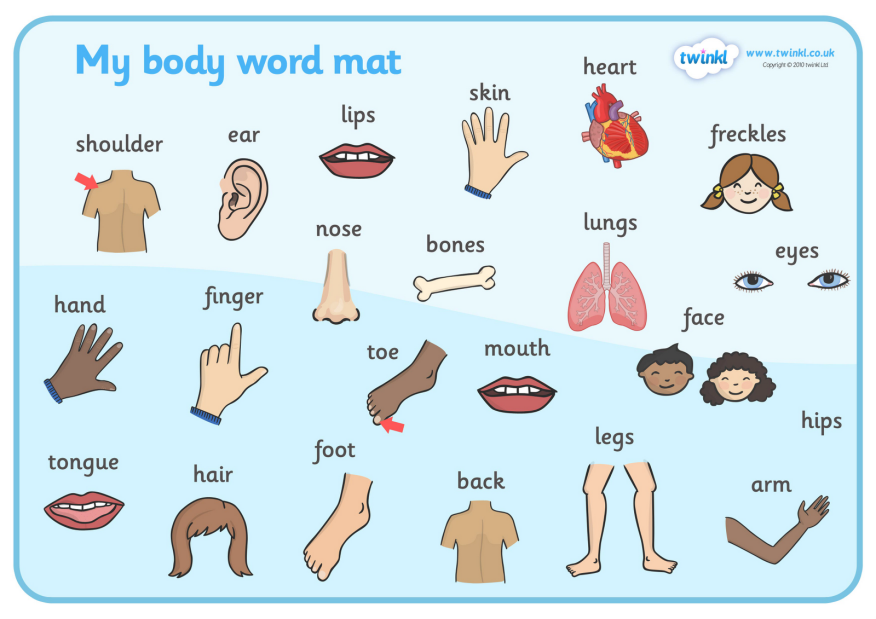 Answer the questions.Has Robin got blue eyes?______________________Is his head big or small?______________________Has he got small ears?______________________Has he got a big mouth?______________________What is interesting with his body?___________________________VOCABULARYFill the boxes with words.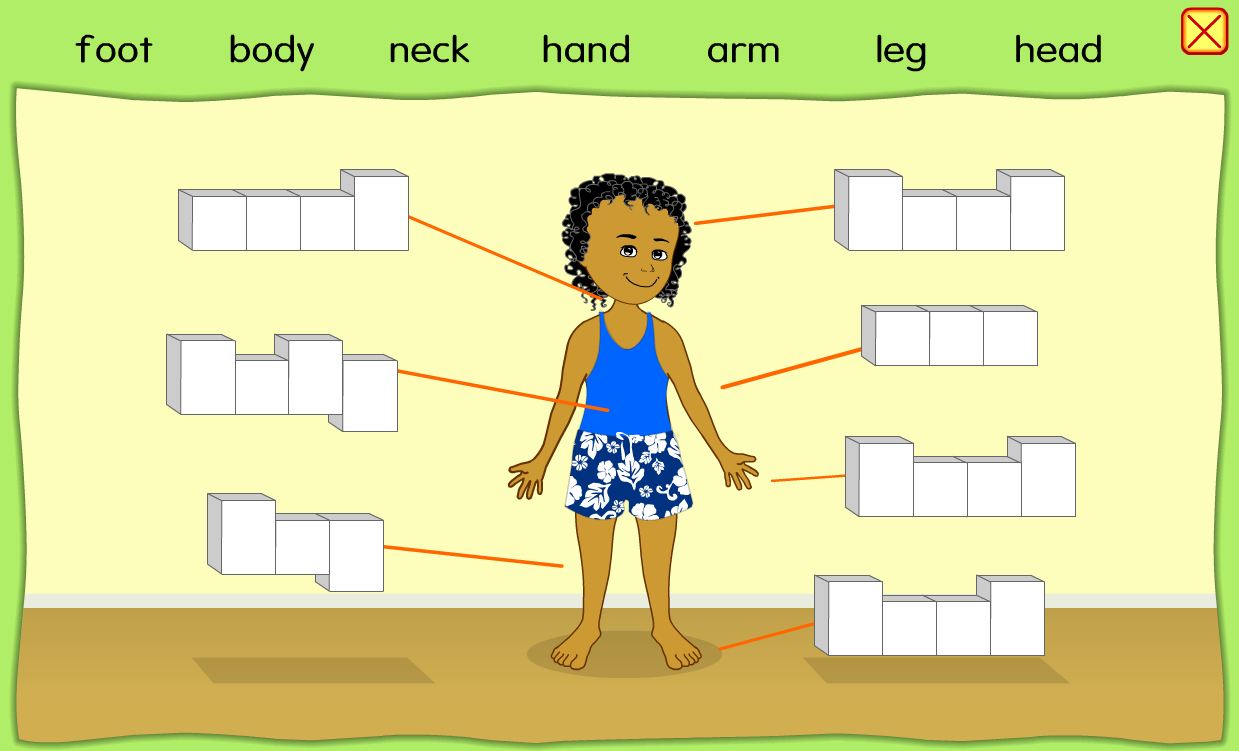 .Match the words with groups.Head,	   toes,	    fingers,     teeth,	  legs,	       foot,	Arms,	   eyes,	    nose,         mouth,     elbow      chinGRAMMARAnswer the questions with short answers.Ex:  A: Have you got a car?		B: Yes, I haveHave you got a school bag?_______________.Have you got any sisters?_______________.Have you got historical places in Diyarbakır?_______________.Has Messi got strong legs?_______________.Has Shakira got a beautiful voice?_______________.Look at the picture and answer the questions about SIMPSONS.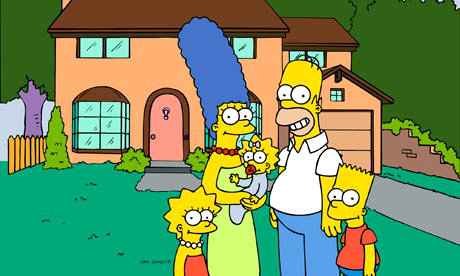 How many children have Simpsons got?________________________________.Have they got a garden?________________________________.What have they got in the garden?________________________________.Has Homer got any hair?________________________________.WRITINGWrite a paragraph about your body like in the reading part._________________________________________________________________________________________________________________________________________________________________________________________________________________________________________________________________________________________________________________________________________________________________________________________________________________________________________________________________________________________________________________________________________________________________________________________________________________________________________________________________________________________________________________________________________________________________________________________________________________________________________________________________________ .Write a paragraph about your house._________________________________________________________________________________________________________________________________________________________________________________________________________________________________________________________________________________________________________________________________________________________________________________________________________________________________________________________________________________________________________________________________________________________________________________________________________________________________________________________________________________________________________________________________________________________________________________________________________________________________________________________________________ .TESTHas Mona _____ a fat cat? A) has got		B) gotC) have got 		D) is____your  father _____ any brothers?A) Has / have		B) ‘s gotC) Has / got 		D) ‘ve gotA: ___ your sister got any son?B: No, she ______ any children.A) haven’t/ got		B) Has/hasn’t gotC) hasn’t/ got		D) Have/haven’t gotA: _____ John and Jill got a ball?B: No, they ________ A) Have / hasn’t got	B) Has / hasn’t C) Have / has 		D) Have / haven’t There aren’t any bananas in the basket, but ____ we ______ any apples?A) has / got	    	B) have / got	C) haven’t / got		D) hasn’t / got___you___ any water in the glass?A) Have / got		B) got	C) Has / got		D) is / gotA: ______ you _____any children?B: No, we _______.A) Has/ have /got	B) Have/ got /have gotC) Has/has /got		D) Have / got / haven’t ____Chris and Ted ___ a bike?A) have/ got		B) has /has	C) have /have		D) has / gotA: Have you got any friend? B: No, I _______.A) haven’t 	 	B) hasn’t C) has			D) have Sue: _____ Anna ____ any money?Joe: No, she hasn’t.A) haven’t /got		B) hasn’t / gotC) have/ got		D) has /gotOn my head I have got  _______.A) foot			B) armsC) hair			D) legsI speak with my _____.A) eyes			B) nose	C) mouth		D) faceI hear with my ________.A) nose			B) ears C) foot			D) backI run with my _______.A) head			B) arms		C) hands		D) footI dance with my _________.A) body 		B) eyesC) toes	 		D) nailsRead the text and answer the questions.DogsDogs are the best animals for the people. They are good friends. They protect us. They are so loyal to their owners. Dogs have got four legs. They can run fast and they can smell very well. In any danger they risk their life for the people. People are so lucky to have them.Dogs are good friends.A) True 		B) False Dogs haven’t got a good nose.A) True 		B) False Dogs don’t risk their life for people.A) True 		B) False Dogs have got four legs.A) True 		B) False People are lucky to have dogs.A) True 		B) False ANSWER KEYA-READING- Look at the picture and guess what is the text about!body 		b) colours		c) life- Answer the questions.Has Robin got blue eyes?Yes, he has.Is his head big or small?His head is big.Has he got small ears?No, he hasn’t.Has he got a big mouth?Yes, he has.What is interesting with his body?He has got six toes on his right foot.B-VOCABULARY-Fill the boxes with words.Neck		HeadBody		ArmLeg		Hand		Foot-Match the words with groups.Head,	   toes,	    fingers,     teeth,	       legs,	       foot,	Arms,	   eyes,	    nose,         mouth,     elbow      chinC-GRAMMAR-Answer the questions with short answers.Ex:  A: Have you got a car?   B: Yes, I haveHave you got a school bag?Yes, I have. / No, I haven’t.Have you got any sisters?Yes, I have. / No, I haven’t.Have you got historical places in Diyarbakır?Yes, we have.Has Messi got strong legs?Yes, he has.Has Shakira got a beautiful voice?Yes, she has.-Look at the picture and answer the questions about SIMPSONSHow many children have Simpsons got?They have got three children.Have they got a garden?Yes, they have.What have they got in the garden?They have got some trees and grass.Has Homer got any hair?Yes, he has.E-TEST ANSWERSBCBDBADAADCCBDAABBAA                ONE      TWO     THREE OR MORE                  ONEHeadChinMouthNose      TWOArmsLegsElbowFootEyes     THREE OR MORETeethToesFingers